			IDDS Operations Worksheet 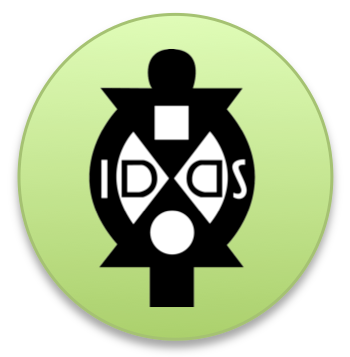 			Account InfoName of summit:Dates of summit: Name of accountant for summit: Email of accountant: Name of back-up accountant: Account name and number: Address of person and/or organization attached with the account:Please review and complete the W-8 and Vendor Selection Form attached.  We will not be able to begin processing the award funds until these forms are completed.